2 июняСегодня в лагере День Безопасности. С утра прошел информационный час «Мое безопасное лето». Ребята повторили правила поведения на дороге, на водоемах, в лесу. Особое внимание было уделено правилам безопасной езды на велосипедах, самокатах, роликах. День продолжила познавательная программа «Мой друг надежный – знак дорожный».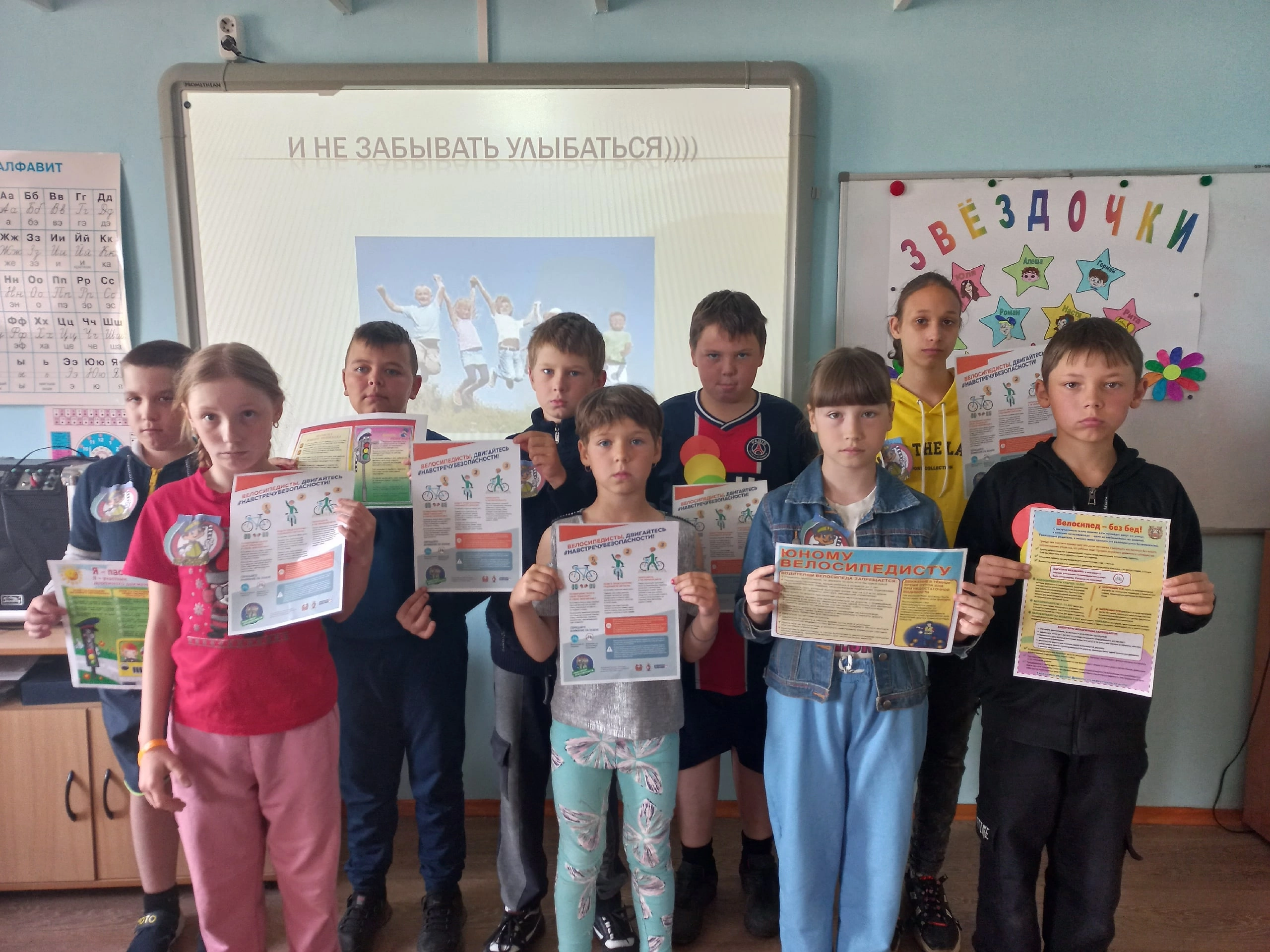 